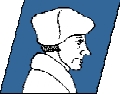 Erasmus-von-Rotterdam-Gymnasium Konrad-Adenauer-Ring 30, 41747Viersen Tel. 02162/1 20 86 Fax 02162/ 35 91 50(Anschrift)Viersen, den __________Sehr geehrte Damen und Herren, liebe Kolleginnen und Kollegen, liebe Klassensprecher,hiermit lade ich Sie ein zur ____ Sitzung der Klassenpflegschaft/Jahrgangsstufenpflegschaft im Schuljahr __________Tag: __________Zeit: __________Ort: ____________________ Tagesordnung____________________________________________________________________________________________________________________________________________________________________________________________________________________________________________________________________________________________________________________________________________________________________________________________________________________________________________________________________________________________________________________________________________________Weitere Tagesordnungspunkte können behandelt werden, wenn die Dringlichkeit von der Mehrheit der Anwesenden bejaht wird.Mit Rücksicht auf die Wichtigkeit der Tagesordnung und auf die gesetzliche Bestimmung, dass die Mitwirkungsorgane nur beschlussfähig sind, wenn mehr als die Hälfte der Gesetzlichen Mitgliederzahl anwesend ist, wird um vollzähliges und pünktliches Erscheinen gebeten.Wegen mangelnder Teilnahme musste in der Sitzung vom ______________ die Beschlussunfähigkeit festgestellt werden.Der/Die vertagte(n) Tagesordnungspunkte(e) entspricht/entsprechen dem/den Tagesordnungspunkt(en) _______ der heutigen Einladung. Es wird gebeten, diese Einladung zu der Sitzung der Klassenpflegschaft mitzubringen.Mit freundlichen GrüßenVerteiler:Erziehungsberechtigte der Schüler Eltern volljähriger Schüler (beratende Stimme)Klassenlehrer/in Klassen-/Jahrsgangssprecher/in ab Klasse 7(beratende Stimme)Schulleiter / Sekretariat Stellvertr. Klassen-/Jahrsgangsstufensprecher/in ab Klasse 7(beratende Stimme)